March 22, 2017Mr. David W. DannerWashington Utilities and Transportation Commission1300 S. Evergreen Park DR SWP.O. Box 47259Olympia, WA. 98504-7250BML Investments LLC, DBA Wenatchee Valley Shuttle Certificate Number 64605, Docket number TC-170114 Dear Mr. Danner, The company was asked to resend the original and final Passenger public notice, as it does not seem to have come through in the original rate increase filing.Sincerely,Monique Lott OwnerWenatchee Valley Shuttle509-630-2745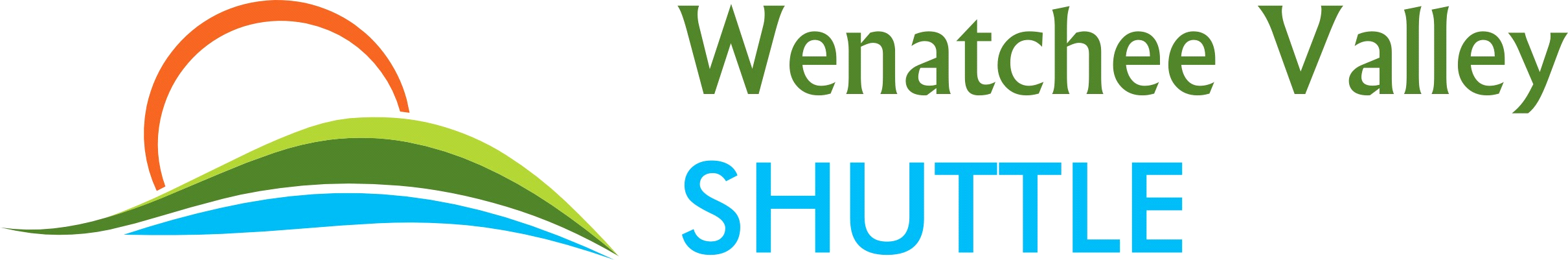 